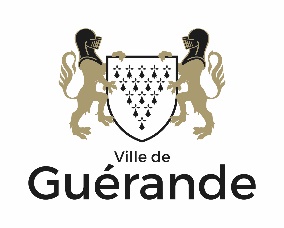 APPEL A PARTENARIAT« FAVORISER L’ACCES AUX SOINS POUR TOUS »Dossier de candidaturePRESENTATION DE VOTRE STRUCTURENomSigleObjetStatut N° SIRETDate de création de la structureAdresse du siège socialCode postalCommuneNuméro de téléphoneCourrielSite internetAdresse de correspondance (si différente du siège)Identification du représentant légal (président ou autre personne désignée par les statuts)Nom – PrénomFonctionTéléphoneCourrielIdentification de la personne chargée du dossier de candidatureNom – PrénomFonctionTéléphoneCourrielVotre structure est-elle (rayer la mention inutile) ? Nationale / Régionale / Départementale / LocaleUnion, Fédération ou réseau d’affiliation de votre structure : Votre structure est-elle régie par le code la Mutualité : Oui /NonPrécisez en quelques lignes le projet social et les valeurs de votre structure : Quelle est votre motivation à répondre à cet appel à partenariat ?VOTRE ACTIVITEPrésentation de vos domaines d’activitéVotre implantation géographique – Votre réseau d’agenceVos moyens humains – Effectifs Vos adhérents – ClientsVOTRE OFFREAgrément pour les contrats CSSVotre structure est-elle habilitée à proposer un contrat complémentaire santé spécifiquement dédié aux bénéficiaires de la CSS participative ? Oui / NonSi oui, quel est son intitulé : Date d’habilitation initiale : Détailler le contenu des contrats complémentaire santé que vous proposez dans le cadre du présent appel à partenariat. Tarification en euros pour une personne de plus de 70 ans. Ce tableau servira de base à l’analyse de votre offre. A remplir obligatoirement.Vous pouvez compléter ce document en joignant tout document le cas échéant et/ou présenter des exemples de remboursements de vos garanties à partir du tarif moyen ou réglementé des prestations, de préférence en euros TTC.COTISATIONS- Détaillez votre proposition de tarification de vos contrats euros TTC par tranche d’âge (A remplir obligatoirement)A titre comparatif, détaillez votre proposition pour ces exemples de composition de foyerCotisations- AdhérentsPratiquez-vous le tarif bloqué à 70 ans ? Oui / NonProposez-vous des conditions spécifiques pour l’affiliation des ayants droits ? Oui / NonSi oui, précisez âge, statut (scolaire, salarié) :Votre structure propose-t-elle un paiement mensuel, sans coût supplémentaire ? Oui / NonUne tarification spécifique est-elle envisagée pour les adhérents résidents secondaires ou saisonniers ? Oui / NonPrécisez les moyens humains et le réseau de proximité spécifiquement dédiés à ce partenariat (préciser les modalités d’échanges avec les souscripteurs : plateforme, interlocuteur dédié, site web…)Serez-vous en mesure d’assurer deux permanences par mois en présentiel dans des locaux mis à disposition par la Ville ? Oui /NonPrécisez les moyens humains spécifiquement dédiés à ce partenariat :Disposez-vous d’un réseau de professionnels partenaires (opticiens partenaires, dentistes, distributeurs appareillage auditifs…) ? Oui / NonMerci de nous fournir la liste de vos principaux partenairesOptions - Vos contrats proposent-ils des options spécifiques complémentaires ?Exemples : transport solidaire pour les consultations ambulatoires, forfait annuel consultations psychologie, indemnité naissance, frais d’accompagnement hospitalier pour un enfant… précisez ci-dessous :Option – Disposez-vous d’une labellisation Fonction Publique Territoriale ? Oui / NonPrécisez les actions collectives de prévention que vous pourriez proposer auprès des publics cibles et les modalités de mises en œuvre ?Identification de la personne référente au sein de votre structure chargée du suivi de l’appel à partenariat (transmission éléments de communication, restitution annuelle, échanges divers) :Nom – PrénomFonctionTéléphoneCourrielPartenariats déjà engagés avec d’autres collectivités territoriales :Commentaires / Informations complémentairesJe soussigné(e)                                                                      représentant légal de la structure                                   certifie exactes et sincères les informations du présent dossier.A 						, le Signature : GARANTIESRemboursementAssuranceMaladie obligatoireRemboursement MutuelleRemboursement MutuelleRemboursement MutuelleGARANTIESRemboursementAssuranceMaladie obligatoireCONTRAT MINIMUMCONTRAT MOYENCONTRAT MAXIMUMOPTIQUEOPTIQUEOPTIQUEOPTIQUEOPTIQUEMonturesVerres simples (2 verres)Verres complexes (2 verres)Chirurgie correctrice de l’œilLentillesDENTAIREDENTAIREDENTAIREDENTAIREDENTAIRESoins dentairesProthèses dentaires prise en charge AMOProthèses non remboursées SSImplant dentaireOrthodontie (BR) + forfait semestrielForfait parodontologieAUDITIONAUDITIONAUDITIONAUDITIONAUDITIONProthèses auditivesPetits matériels (piles)SOINS MEDICAUX COURANTSSOINS MEDICAUX COURANTSSOINS MEDICAUX COURANTSSOINS MEDICAUX COURANTSSOINS MEDICAUX COURANTSConsultations avec dépassement honorairesHOSPITALISATIONHOSPITALISATIONHOSPITALISATIONHOSPITALISATIONHOSPITALISATIONForfait chambre particulière/jourForfait chambre particulière ambulatoire/jourDépassement honoraires médicaux et chirurgicaux (BR)MEDECINES DOUCES Forfait annuel consultations (ostéopathie, acuponcture…)MEDECINES DOUCES Forfait annuel consultations (ostéopathie, acuponcture…)MEDECINES DOUCES Forfait annuel consultations (ostéopathie, acuponcture…)MEDECINES DOUCES Forfait annuel consultations (ostéopathie, acuponcture…)MEDECINES DOUCES Forfait annuel consultations (ostéopathie, acuponcture…)AutresAutresCOTISATION-COÛT MENSUELCONTRAT MINIMUMCONTRAT MOYENCONTRAT MAXIMUMEnfant jusqu’à 17 ansDe 18 à 29 ansDe 30 à 49 ansDe 50 à 59 ansDe 60 à 69 ans70 ans et plusCOTISATION-COÛT MENSUELCONTRAT MINIMUMCONTRAT MOYENCONTRAT MAXIMUM1 personne seule + 70 ans1 couple + 70 ans2 adultes 40 ans + 2 enfants mineurs1 adulte + 18 ans sans enfant à chargeAutresAutres